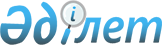 Барлық деңгейдегі мәслихаттардың өкілеттіктерін мерзімінен бұрын тоқтату туралыҚазақстан Республикасы Президентінің 2023 жылғы 19 қаңтардағы № 105 Жарлығы.
      Қазақстан Республикасы Конституциясының 86-бабының 5-тармағына, "Қазақстан Республикасындағы сайлау туралы" Қазақстан Республикасы Конституциялық заңының 101-бабының 3-тармағына, "Қазақстан Республикасындағы жергілікті мемлекеттік басқару және өзін-өзі басқару туралы" Қазақстан Республикасы Заңының 23-бабының 2-тармағына сәйкес ҚАУЛЫ ЕТЕМІН:
      1. Барлық деңгейдегі мәслихаттардың өкілеттіктері мерзімінен бұрын тоқтатылсын.
      2. Қазақстан Республикасының Орталық сайлау комиссиясы барлық деңгейдегі мәслихаттар депутаттарының кезектен тыс сайлауын тағайындау, оның дайындығы мен өткізілуін ұйымдастыру жөніндегі шараларды қабылдасын.
      3. Қазақстан Республикасының Үкіметі, Астана, Алматы, Шымкент қалаларының және облыстардың әкімдері барлық деңгейдегі мәслихаттар депутаттарының кезектен тыс сайлауын ұйымдастырушылық, материалдық-техникалық және қаржылық қамтамасыз ету жөніндегі шараларды қабылдасын.
      4. Осы Жарлық жарияланған күнінен бастап қолданысқа енгізіледі.
					© 2012. Қазақстан Республикасы Әділет министрлігінің «Қазақстан Республикасының Заңнама және құқықтық ақпарат институты» ШЖҚ РМК
				
      Қазақстан РеспубликасыныңПрезиденті

Қ.Тоқаев
